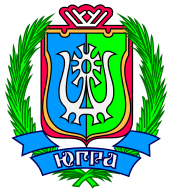 ДЕПАРТАМЕНТ ТРУДА И ЗАНЯТОСТИ НАСЕЛЕНИЯХАНТЫ-МАНСИЙСКОГО АВТОНОМНОГО ОКРУГА – ЮГРЫПРИКАЗот 23 июля 2012 г. N 6-нпОБ УТВЕРЖДЕНИИ АДМИНИСТРАТИВНОГО РЕГЛАМЕНТА ПРЕДОСТАВЛЕНИЯ ГОСУДАРСТВЕННОЙ УСЛУГИ ПО ПСИХОЛОГИЧЕСКОЙ ПОДДЕРЖКЕ БЕЗРАБОТНЫХ ГРАЖДАН(в ред. приказов Департамента труда и занятости населенияХМАО - Югры от 28.02.2013 № 4-нп, от 21.08.2013 № 20-нп, от 13.08.2014 №13-нп, от 30.12.2014 № 28-нп, от 19.06.2015 № 11-нп, от 27.11.2015 №20-нп, от 10.02.2016 №4-нп, от 03.07.2017 №5-нп, от 14.03.2018 №4-нп)В целях повышения качества предоставления и доступности государственной услуги по психологической поддержке безработных граждан в соответствии со статьей 7.1-1 Закона Российской Федерации от 19 апреля 1991 года № 1032-1 «О занятости населения в Российской Федерации», Федеральным законом от 27 июля 2010 года № 210-ФЗ «Об организации предоставления государственных и муниципальных услуг», постановлением Правительства Ханты-Мансийского автономного округа - Югры от 29 января 2011 года № 23-п «О разработке и утверждении административных регламентов исполнения государственных функций по осуществлению регионального государственного контроля (надзора) и административных регламентов предоставления государственных услуг», постановлением Правительства Ханты-Мансийского автономного округа – Югры от 27  июля 2012 года № 265-п «О Департаменте труда и занятости населения Ханты-Мансийского автономного округа – Югры», приказываю:1. Утвердить прилагаемый Административный регламент предоставления государственной услуги по психологической поддержке безработных граждан.2. Настоящий приказ вступает в силу через десять дней после его официального опубликования.3. Настоящий приказ опубликовать в газете «Новости Югры».4. Контроль исполнения настоящего приказа оставляю за собой.И.о. директора Департаментатруда и занятости населенияХанты-Мансийскогоавтономного округа - ЮгрыЕ.И.ЛАПТЕВАПриложениек приказу Департамента труда и занятости населенияХанты-Мансийского автономного округа – Югрыот 23 июля 2012 года № 7-нпАдминистративный регламент
предоставления государственной услуги
по психологической поддержке безработных гражданI. Общие положенияПредмет регулирования Административного регламента1. Настоящий Административный регламент предоставления государственной услуги по психологической поддержке безработных граждан (далее – государственная услуга) разработан в целях повышения качества предоставления и доступности государственной услуги.Настоящий Административный регламент определяет сроки и последовательность административных процедур и административных действий при предоставлении казенными учреждениями Ханты-Мансийского автономного округа – Югры – центрами занятости населения (далее – Центры занятости) государственной услуги.Круг заявителей2. Заявителями на предоставление государственной услуги являются граждане, признанные безработными в соответствии с законодательством о занятости населения (далее – заявитель, безработные граждане).Требования к порядку информирования о правилах предоставления государственной услуги3. Информация о месте нахождения, графике работы, справочных телефонах, адресах электронной почты и официального сайта Департамента труда и занятости населения Ханты-Мансийского автономного округа – Югры (далее – Дептруда и занятости Югры) сообщается по телефонам для справок (консультаций), размещается в федеральной государственной информационной системе «Единый портал государственных и муниципальных услуг (функций)» и на Портале государственных и муниципальных услуг (функций) Ханты-Мансийского автономного округа – Югры, а также на официальном сайте Дептруда и занятости Югры.3.1. График работы Дептруда и занятости Югры:понедельник - четверг: с 9-00 до 18-15;пятница: с 9-00 до 17-00;обеденный перерыв: с 13-00 до 14-00 часов;суббота, воскресенье - выходные дни.Выходные и нерабочие праздничные дни устанавливаются в соответствии с Трудовым кодексом Российской Федерации.3.2. Контакты Дептруда и занятости Югры:адрес: ул. Карла Маркса, 12, г. Ханты-Мансийск, Ханты-Мансийский автономный округ – Югра (Тюменская область), 628012.телефон: (3467) 33-16-09.факс: (3467) 33-08-09.е-mail: zanhmd@wsmail.ru.официальный сайт: www.deptrud.admhmao.ru.3.3. Адреса информационных систем:федеральная государственная информационная система «Единый портал государственных и муниципальных услуг (функций)»: www.gosuslugi.ru;Портал государственных и муниципальных услуг (функций)
Ханты-Мансийского автономного округа – Югры: www.86.gosuslugi.ru.4. Сведения о месте нахождения, часах приема заявителей, получающих государственные услуги, справочных номерах телефонов (телефонов-автоинформаторов), адресах электронной почты Центров занятости приведены в приложении 1 к настоящему Административному регламенту.Сведения о местах нахождения, графике работы, справочных номерах телефонов, адресах электронной почты, адресах официальных сайтов многофункциональных центров предоставления государственных и муниципальных услуг, расположенных в Ханты-Мансийском автономном округе – Югры (далее – МФЦ) приведены в приложении 6 к настоящему Административному регламенту.5. Информация о процедуре предоставления государственной услуги сообщается при личном или письменном обращении заявителя, включая обращение в электронной форме, по телефонам для справок (консультаций), а также размещается в федеральной государственной информационной системе «Единый портал государственных и муниципальных услуг (функций)» и на Портале государственных и муниципальных услуг (функций) Ханты-Мансийского автономного
округа – Югры, в средствах массовой информации, изданиях информационных материалов (брошюр, буклетов и т.д.), на информационных стендах.6. Информирование о правилах предоставления государственной услуги, в том числе о ходе предоставления государственной услуги, осуществляется работниками Дептруда и занятости Югры, Центра занятости:непосредственно в помещениях Дептруда и занятости Югры, Центров занятости;при личных и письменных обращениях заявителя в Дептруда и занятости Югры и Центры занятости.Время ожидания в очереди для получения информации о правилах предоставления государственной услуги, в том числе о ходе предоставления государственной услуги, при личном обращении заявителя не должно превышать 15 минут.7. Информирование заявителей по вопросам предоставления государственной услуги, в том числе о ходе предоставления государственной услуги, осуществляется в следующих формах (по выбору заявителя):устной (при личном обращении заявителя и/или по телефону);письменной (при письменном обращении заявителя по почте, электронной почте, с использованием средств факсимильной связи).Максимальное время устного информирования заявителя о правилах предоставления государственной услуги, в том числе о ходе предоставления государственной услуги – 10 минут.8. Письменные обращения заявителей, включая обращения, поступившие по почте, электронной почте, посредством федеральной государственной информационной системы «Единый портал государственных и муниципальных услуг (функций)» и Портала государственных и муниципальных услуг (функций) Ханты-Мансийского автономного округа – Югры, регистрируются в день поступления. Ответ направляется в форме электронного или письменного документа по адресу, указанному в обращении, в срок, не превышающий 15 календарных дней со дня регистрации обращения.9. При ответах на телефонные звонки и устные обращения заявителя работники Дептруда и занятости Югры и Центра занятости подробно и в вежливой форме информируют заявителя по интересующим его вопросам. Ответ на телефонный звонок должен содержать информацию о наименовании Дептруда и занятости Югры или Центра занятости, в который обратился заявитель, фамилии, имени, отчестве (последнее – при наличии) и должности работника, сотрудника, принявшего телефонный звонок. Время разговора не должно превышать 10 минут.При невозможности работника Дептруда и занятости Югры и Центра занятости, принявшего телефонный звонок, самостоятельно ответить на поставленные вопросы телефонный звонок должен быть переадресован (переведен) на другого работника Дептруда и занятости Югры или Центра занятости или обратившемуся лицу может быть дана рекомендация о направлении письменного запроса.Информирование о правилах предоставления государственной услуги также осуществляется МФЦ.10. На информационных стендах в помещениях Дептруда и занятости Югры, Центра занятости, в федеральной государственной информационной системе «Единый портал государственных и муниципальных услуг (функций)», на Портале государственных и муниципальных услуг (функций) Ханты-Мансийского автономного
округа – Югры и на официальном сайте Дептруда и занятости Югры, Центра занятости содержится следующая информация:извлечения из законодательных и иных нормативных правовых актов, содержащих нормы, регулирующие деятельность по предоставлению государственной услуги;место нахождения, график (режим) работы, номера телефонов, адреса электронной почты и Интернет-сайтов Дептруда и занятости Югры, Центра занятости и МФЦ;перечень заявителей;исчерпывающий перечень документов, необходимых для получения государственной услуги;процедура получения информации заявителями по вопросам предоставления государственной услуги, в том числе сведений о ходе предоставления государственной услуги;бланк заявления о предоставлении государственной услуги и образец его заполнения;порядок досудебного (внесудебного) обжалования действий (бездействия) и решений, принятых (осуществляемых) в ходе предоставлении государственной услуги;текст настоящего Административного регламента с приложениями (извлечения – на информационном стенде; полная версия размещается в информационно-телекоммуникационной сети Интернет, либо полный текст Административного регламента можно получить, обратившись в Дептруда и занятости Югры, Центр занятости и МФЦ);блок-схема предоставления государственной услуги.11. В случае внесения изменений в порядок предоставления государственной услуги работник отдела профессиональной ориентации и профессионального обучения Управления занятости населения Дептруда и занятости Югры, работник Центра занятости в срок, не превышающий 5 рабочих дней, со дня вступления в силу таких изменений, обеспечивает и организует работу по размещению информации в информационно-телекоммуникационной сети Интернет и на информационных стендах, находящихся в местах предоставления государственной услуги.12. Информирование о предоставлении государственной услуги является бесплатным для заявителя.II. Стандарт предоставления государственной услугиНаименование государственной услуги13. Психологическая поддержка безработных граждан.Наименование исполнительного органа государственной
власти и казенных учреждений Ханты-Мансийского автономного
округа – Югры, предоставляющих государственную услугу14. Дептруда и занятости Югры организует, обеспечивает, координирует, регулирует и контролирует деятельность Центров занятости по предоставлению государственной услуги.Структурное подразделение Дептруда и занятости Югры – отдел профессиональной ориентации и профессионального обучения Управления занятости населения обеспечивает и организует на территории
Ханты-Мансийского автономного округа – Югры деятельность Центров занятости по предоставлению государственной услуги.15. Государственную услугу предоставляют Центры занятости по месту жительства заявителя.За государственной услугой заявитель может обратиться в МФЦ.16. Центры занятости не вправе требовать от заявителя осуществления действий, в том числе согласований, необходимых для получения государственной услуги и связанных с обращением в иные государственные органы, организации, за исключением получения услуг и получения документов и информации, предоставляемых в результате предоставления таких услуг, включенных в перечень, утвержденный нормативным правовым актом Ханты-Мансийского автономного
округа – Югры.Результат предоставления государственной услуги17. Результатом предоставления государственной услуги является выдача безработному гражданину заключения о предоставлении государственной услуги, содержащего рекомендации по форме согласно приложению № 19 к приказу Министерства труда и социальной защиты Российской Федерации от 26 февраля 2015 года № 125н «Об утверждении форм бланков личного дела получателя государственных услуг в области содействия занятости населения» (далее – заключение о предоставлении государственной услуги);мотивированный отказ в предоставлении государственной услуги.Срок предоставления государственной услуги18. Максимально допустимое время предоставления государственной услуги без учета времени тестирования (анкетирования) безработного гражданина не должно превышать:при индивидуальной форме – 90 минут;при групповой форме – 4 часа.19. Максимально допустимая продолжительность осуществления административного действия, связанного с выдачей заключения о предоставлении государственной услуги не может превышать 20 минут.20. В случае обращения заявителя за получением государственной услуги в МФЦ, срок предоставления государственной услуги исчисляется с момента регистрации заявления о предоставлении государственной услуги по форме согласно приложению № 17 к приказу Министерства труда и социальной защиты Российской Федерации от 26 февраля 2015 года № 125н «Об утверждении форм бланков личного дела получателя государственных услуг в области содействия занятости населения» (далее также – приказ Минтруда России от 26 февраля 2015 года № 125н) в Центре занятости.Перечень нормативных правовых актов, непосредственно регулирующих отношения, возникающие в связи с предоставлением государственной услуги21. Предоставление государственной услуги регулируется:Конституцией Российской Федерации (Российская газета, 1993,
№ 237);Трудовым кодексом Российской Федерации (Собрание законодательства Российской Федерации, 2002, № 1 (ч. 1), ст. 3);Кодексом Российской Федерации об административных правонарушениях (Российская газета, 2001, № 256);Законом Российской Федерации от 19 апреля 1991 года № 1032-1
«О занятости населения в Российской Федерации» (Собрание законодательства Российской Федерации, 1996, № 17, ст. 1915);Федеральным законом от 24 ноября 1995 года № 181-ФЗ
«О социальной защите инвалидов в Российской Федерации» (Собрание законодательства Российской Федерации, 1995, № 48, ст. 4563);Федеральным законом от 27 июля 2006 года № 152-ФЗ «О персональных данных» (Собрание законодательства Российской Федерации, 2006, № 31 (ч. 1), ст. 3451);Федеральным законом от 27 июля 2006 года № 149-ФЗ «Об информации, информационных технологиях и о защите информации» (Собрание законодательства Российской Федерации, 2006, № 31 (ч. 1), ст. 3448);Федеральным законом от 27 июля 2010 года № 210-ФЗ «Об организации предоставления государственных и муниципальных услуг» (Собрание законодательства Российской Федерации, 2010, № 31, ст. 4179) (далее – Федеральный закон № 210-ФЗ);Федеральным законом от 6 апреля 2011 года № 63-ФЗ
«Об электронной подписи» (Собрание законодательства Российской Федерации, 2011, №15, ст. 2036);Приказом Министерства труда и социальной защиты Российской Федерации от 9 января 2013 года № 4н «Об утверждении Федерального государственного стандарта государственной услуги по психологической поддержке безработных граждан» (Российская газета, 2013, № 125);Приказом Министерства труда и социальной защиты Российской Федерации от 26 февраля 2015 года № 125н «Об утверждении форм бланков личного дела получателя государственных услуг в области содействия занятости населения» (официальный интернет-портал правовой информации http://www.pravo.gov.ru, 06.04.2015);Законом Ханты-Мансийского автономного округа – Югры
от 11 июня 2010 года № 102-оз «Об административных правонарушениях» (Собрание законодательства Ханты-Мансийского автономного округа – Югры, 2010, № 6 (ч. 1), ст. 461);постановлением Правительства Ханты-Мансийского автономного округа – Югры от 29 января 2011 года № 23-п «О разработке и утверждении административных регламентов исполнения государственных функций по осуществлению регионального государственного контроля (надзора) и административных регламентов предоставления государственных услуг» (Собрание законодательства Ханты-Мансийского автономного округа – Югры, 2011, № 1, ст. 60);постановлением Правительства Ханты-Мансийского автономного округа – Югры от 27 июля 2012 года № 265-п «О Департаменте труда и занятости населения Ханты-Мансийского автономного округа – Югры» (Собрание законодательства Ханты-Мансийского автономного округа – Югры, 2012, № 7 (ч. 2, том 1), ст. 834);постановлением Правительства Ханты-Мансийского автономного округа – Югры от 2 ноября 2012 года № 431-п «О порядке подачи и рассмотрения жалоб на решения и действия (бездействие) исполнительных органов государственной власти Ханты-Мансийского автономного
округа – Югры, предоставляющих государственные услуги, и их должностных лиц, государственных гражданских служащих
Ханты-Мансийского автономного округа – Югры» (Собрание законодательства Ханты-Мансийского автономного округа – Югры, 2012, № 11 (ч. 1); ст. 1291; Новости Югры, 2012, № 128);постановлением Правительства Ханты-Мансийского автономного округа – Югры от 24 января 2014 года № 29-п «О перечне государственных услуг, предоставление которых организуется в многофункциональных центрах предоставления государственных и муниципальных услуг исполнительными органами государственной власти Ханты-Мансийского автономного округа – Югры» (Собрание законодательства Ханты-Мансийского автономного округа – Югры, 2014, № 1 (том 2), ст. 44);настоящим Административным регламентом.Исчерпывающий перечень документов, необходимых для предоставления государственной услуги22. Заявитель самостоятельно представляет в Центр занятости по месту жительства следующие документы:заявление о предоставлении государственной услуги по форме согласно приложению № 17 к приказу Минтруда России от  26 февраля 2015 года № 125н (далее также – заявление);паспорт гражданина Российской Федерации или документ, его заменяющий; документ, удостоверяющий личность иностранного гражданина, лица без гражданства;индивидуальную программу реабилитации инвалида, выдаваемую в установленном порядке, - для граждан, относящихся к категории инвалидов.23. Документы, находящиеся в распоряжении Центра занятости, необходимые для предоставления государственной услуги:предложение о предоставлении государственной услуги по психологической поддержке безработных граждан, согласованное с заявителем по форме согласно приложению № 18 к приказу Минтруда России от  26 февраля 2015 года № 125н (далее также – предложение).24. Государственная услуга заявителю предоставляется на основании его обращения с заявлением о предоставлении государственной услуги  или согласием с предложением о предоставлении государственной услуги, выданным работником Центра занятости, осуществляющим функцию по предоставлению государственной услуги, или работником Центра занятости, осуществляющим функцию по предоставлению государственной услуги по содействию гражданам в поиске подходящей работы.25. Заявление заверяется личной или простой электронной подписью заявителя в соответствии с Федеральным законом от 6 апреля 2011 года
№ 63-ФЗ «Об электронной подписи».Форма заявления доступна в электронном виде в федеральной государственной информационной системе «Единый портал государственных и муниципальных услуг (функций)», на Портале государственных и муниципальных услуг (функций) Ханты-Мансийского автономного округа – Югры, на официальных сайтах, на информационных стендах Дептруда и занятости Югры, Центров занятости, у работников Центров занятости и МФЦ.В заявлении содержится:фамилия, имя, отчество (последнее – при наличии) безработного гражданина;дата обращения.В предложении содержится:наименование Центра занятости;фамилия, имя, отчество (последнее – при наличии) безработного гражданина;фамилия, имя, отчество (последнее – при наличии) работника Центра занятости, выдавшего предложение;согласие (несогласие) с предложением о предоставлении государственной услуги;дата выдачи предложения.26. Заявителям обеспечивается возможность выбора способа подачи заявления в Центр занятости: при личном обращении, почтовой связью,
с использованием средств факсимильной связи или в электронной форме,
в том числе с использованием федеральной государственной информационной системы «Единый портал государственных и муниципальных услуг (функций)», Портала государственных и муниципальных услуг (функций) Ханты-Мансийского автономного
округа – Югры.Заявители имеют право на неоднократное обращение за государственной услугой.27. Предложение заполняется работником Центра занятости и подписывается заявителем, который фиксирует свое согласие на получение государственной услуги либо несогласие с указанием причины.28. При предоставлении государственной услуги запрещается требовать от заявителя:представления документов и информации или осуществления действий, представление или осуществление которых не предусмотрено нормативными правовыми актами, регулирующими отношения, возникающие в связи с предоставлением государственной услуги;представления документов и информации, которые находятся в распоряжении органов, предоставляющих государственные услуги, иных государственных органов либо подведомственных государственным органам организаций, участвующих в предоставлении услуг, предусмотренных частью 1 статьи 1 Федерального закона № 210-ФЗ,
в соответствии с нормативными правовыми актами Российской Федерации, нормативными правовыми актами Ханты-Мансийского автономного округа – Югры, за исключением документов, включенных в определенный частью 6 статьи 7 Федерального закона № 210-ФЗ перечень документов. Заявитель вправе представить указанные документы и информацию по собственной инициативе.Исчерпывающий перечень оснований для отказа в приеме документов, необходимых для предоставления государственной услуги29. Основания для отказа в приеме документов, необходимых для предоставления государственной услуги, законодательством Российской Федерации не предусмотрены.Исчерпывающий перечень оснований для приостановления и (или) отказа в предоставлении государственной услуги30. Основания для приостановления предоставления государственной услуги не предусмотрены.31. Основания для отказа в предоставлении государственной услуги:отсутствие документов, предусмотренных пунктом 22 настоящего Административного регламента;отсутствие решения о признании гражданина безработным в установленном порядке;снятие гражданина, признанного в установленном порядке безработным, с учета в качестве безработного на основании приказа Центра занятости;предоставление заявителем ложной информации или недостоверных сведений, документов;обращение заявителя в Центр занятости не по месту жительства;обращение в Центр занятости ненадлежащего заявителя;несогласие безработного гражданина с предложением работника Центра занятости в получении государственной услуги.Перечень услуг, необходимых и обязательных для предоставления государственной услуги, в том числе сведения о документе (документах), выдаваемом (выдаваемых) организациями, участвующими в предоставлении государственной услуги32. При предоставлении государственной услуги оказание услуг, необходимых и обязательных для предоставления государственной услуги, не требуется.Порядок, размер и основания взимания государственной пошлины или иной платы, взимаемой за предоставление государственной услуги33. Государственная пошлина или иная плата за предоставление государственной услуги не взимается.Порядок, размер и основания взимания платы за предоставление услуг, необходимых и обязательных для предоставления государственной услуги, включая информацию о методиках расчета размера такой платы34. Плата за предоставление услуг, которые являются необходимыми и обязательными для предоставления государственной услуги, не взимается.Максимальный срок ожидания в очереди при подаче запроса о предоставлении государственной услуги и при получении результата предоставления государственной услуги35. Время ожидания в очереди при подаче заявления и при получении результата предоставления государственной услуги не должно превышать 15 минут.36. Государственная услуга предоставляется по предварительной записи. Согласование с безработными гражданами даты и времени предоставления государственной услуги осуществляется при личном обращении в Центр занятости либо с использованием средств телефонной или электронной связи, включая сеть Интернет, почтовой связью не позднее следующего рабочего дня со дня регистрации заявления.37. Время ожидания предоставления государственной услуги по предварительной записи не должно превышать 5 минут.Срок и порядок регистрации запроса заявителя
о предоставлении государственной услуги, в том числе поступившего посредством электронной почты и с использованием федеральной государственной информационной системы «Единый портал государственных и муниципальных услуг (функций)», Портала государственных и муниципальных услуг (функций)
Ханты-Мансийского автономного округа – Югры38. При личном обращении заявителя в Центр занятости срок регистрации заявления составляет не более 15 минут в день его подачи.39. При обращении заявителя в электронной форме прием и регистрация заявления осуществляется не позднее рабочего дня, следующего за днем обращения.Регистрация заявления в электронной форме осуществляется через федеральную государственную информационную систему «Единый портал государственных и муниципальных услуг (функций), Портал государственных и муниципальных услуг (функций) Ханты-Мансийского автономного округа – Югры путем заполнения специальной интерактивной формы (с предоставлением возможности автоматической идентификации (нумерации) обращений; использования личного кабинета для обеспечения однозначной и конфиденциальной доставки промежуточных сообщений и ответа заявителю в электронном виде).Заявление, поступившее посредством почтовой связи, с использованием средств факсимильной связи регистрируется в рабочий день, следующий за днем обращения.40. Данные, содержащиеся в заявлении, вносятся работником Центра занятости в регистр получателей государственных услуг в сфере занятости с использованием программно-технического комплекса в присутствии заявителя.Требования к помещениям, в которых предоставляется государственная услуга, к местам ожидания и приема заявителей, размещению и оформлению визуальной, текстовой и мультимедийной информации о порядке предоставления государственной услуги41. Помещения для предоставления государственной услуги размещаются преимущественно на нижних этажах зданий или в отдельно стоящих зданиях.В случае наличия возле здания стоянки (парковки) для личного автомобильного транспорта заявителей, для парковки  специальных автотранспортных  средств лиц с ограниченными возможностями на стоянке выделяется не менее 10 % мест (но не менее одного места), которые не должны занимать иные транспортные средства.В здании  должны быть созданы условия для беспрепятственного доступа инвалидов к получению государственной услуги в соответствии с требованиями, установленными законодательными и иными нормативными правовыми актами, включая:а) возможность беспрепятственного входа в помещения и выхода из них. Вход и выход из помещения для предоставления государственной услуги оборудуются пандусами, расширенными проходами, тактильными полосами по путям движения, позволяющими обеспечить беспрепятственный доступ инвалидов, соответствующими указателями с автономными источниками бесперебойного питания, контрастной маркировкой ступеней по пути движения, информационной мнемосхемой (тактильной схемой движения), тактильными табличками с надписями, дублированными шрифтом Брайля. Лестницы, находящиеся по пути движения в помещении для предоставления государственной услуги оборудуются тактильными полосами, контрастной маркировкой крайних ступеней, поручнями с двух сторон, с тактильными полосами, нанесенными на поручни, с тактильно-выпуклым шрифтом и шрифтом Брайля с указанием этажа, тактильными табличками с указанием этажей, дублированными шрифтом Брайля;б) возможность самостоятельного передвижения по зданию и прилегающей территории в целях доступа к месту предоставления  государственной услуги;в) сопровождение инвалидов, имеющих стойкие расстройства функции  зрения,  работниками Центра занятости, прошедшими инструктаж по вопросам работы с инвалидами,  до места оказания государственной услуги; г) оказание сотрудниками Центра занятости необходимой помощи инвалидам, связанной с разъяснением в доступной для них форме порядка предоставления и получения государственной услуги, оформлением документов, необходимых для ее предоставления, ознакомлением инвалидов с размещением кабинетов, последовательностью действий, необходимых для получения государственной услуги;д) допуск в здание и на прилегающую территорию  собаки-проводника при наличии документа, подтверждающего ее специальное обучение, выданного по форме утвержденной приказом Министерства труда и социальной защиты Российской Федерации от 22 июня 2015 года № 386н «Об утверждении формы документа, подтверждающего специальное обучение собаки-проводника, и порядка его выдачи»;е) надлежащее размещение носителей информации, необходимой для обеспечения беспрепятственного доступа инвалидов к Центрам занятости и услугам, с учетом ограничений их жизнедеятельности, в том числе дублированием необходимой для получения государственной услуги звуковой и зрительной информации, а также надписей, знаков и иной текстовой и графической информации знаками, выполненными рельефно-точечным шрифтом Брайля и на контрастном фоне;ж) оказание работниками Центра занятости иной необходимой помощи инвалидам в преодолении барьеров, препятствующих получению ими государственной услуги наравне с другими лицами;з)	предоставление инвалидам по слуху, при необходимости, услуги с использованием русского жестового языка, включая обеспечение допуска на объект сурдопереводчика, тифлопереводчика.Прием заявителей осуществляется в специально выделенных для предоставления государственной услуги помещениях и залах обслуживания (информационных залах) - местах предоставления государственной услуги.Места предоставления государственной услуги должны соответствовать требованиям к местам обслуживания маломобильных групп населения, к внутреннему оборудованию и устройствам в помещении, к санитарно-бытовым помещениям для инвалидов, к путям движения в помещении и залах обслуживания, к лестницам и пандусам в помещении, к лифтам, подъемным платформам для инвалидов, к аудиовизуальным и информационным системам, доступным для инвалидов.42. Места предоставления государственной услуги должны соответствовать требованиям к местам обслуживания маломобильных групп населения, к внутреннему оборудованию и устройствам в помещении, к санитарно-бытовым помещениям для инвалидов, к путям движения в помещении и залах обслуживания, к лестницам и пандусам в помещении, к лифтам, подъемным платформам для инвалидов, к аудиовизуальным и информационным системам, доступным для инвалидов.43. Прием заявителей осуществляется в специально выделенных для предоставления государственной услуги помещениях и залах обслуживания (информационных залах) – местах предоставления государственной услуги.44. Помещение для предоставления государственной услуги обеспечивается необходимыми для предоставления государственной услуги оборудованием (компьютеры, средства связи, включая Интернет, оргтехника, аудио- и видеотехника), канцелярскими принадлежностями, информационными и методическими материалами, системами кондиционирования (охлаждения и нагревания) воздуха, средствами пожаротушения и оповещения о возникновении чрезвычайной ситуации.Места ожидания оборудуются стульями, кресельными секциями и скамьями (банкетками), канцелярскими принадлежностями.Места получения информации оборудуются информационными стендами, средствами вычислительной и электронной техники, стульями и столами.45. Помещение для предоставления государственной услуги должно обеспечивать возможность проведения индивидуальных и групповых занятий с заявителями.46. Стенды (вывески), содержащие информацию о графике работы Центров занятости размещаются при входе в помещения Центров занятости.47. Визуальная, текстовая и мультимедийная информация, размещаемая в залах обслуживания (информационных залах), должна быть достоверна, изложена в четкой и доступной для восприятия граждан форме, легко обозрима и расположена с учетом доступности для заявителей.48. Государственная услуга может предоставляться с использованием мобильных Центров занятости (на базе специально оборудованных и оснащенных транспортных средств).49. В местах предоставления государственной услуги, за исключением мобильных центров, предусматривается оборудование доступных мест общего пользования (туалетов) и хранения верхней одежды посетителей.50. Рабочие места работников Центров занятости оборудуются средствами сигнализации (стационарными «тревожными кнопками» или переносными многофункциональными брелоками-коммуникаторами), оснащаются настенными вывесками или настольными табличками с указанием фамилии, имени, отчества и должности.Работники Центра занятости обеспечиваются личными нагрудными карточками (бейджами) с указанием фамилии, имени, отчества и должности.В помещениях для предоставления государственной услуги на видном месте располагаются схемы размещения средств пожаротушения и путей эвакуации посетителей и работников Центров занятости.Показатели доступности и качества государственной услуги51. Показателями доступности государственной услуги являются:доступность информации для заявителей в форме индивидуального или публичного (устного или письменного) информирования (при личном приеме, с использованием средств телефонной связи, электронной почты, посредством публикаций в средствах массовой информации, издания информационных материалов (брошюр, памяток, буклетов и т.д.), размещения информации на Портале государственных и муниципальных услуг (функций) Ханты-Мансийского автономного округа – Югры в информационно-телекоммуникационной сети Интернет) о порядке и сроках предоставления государственной услуги, об образцах оформления документов, необходимых для предоставления государственной услуги;обеспечение доступа заявителей к формам заявлений и иным документам, необходимым для получения государственной услуги, размещенных в федеральной государственной информационной системе «Единый портал государственных и муниципальных услуг (функций) и на Портале государственных и муниципальных услуг (функций)             Ханты-Мансийского автономного округа – Югры, в том числе с возможностью их копирования и заполнения в электронном виде;бесплатность предоставления государственной услуги;бесплатность предоставления информации о процедуре предоставления государственной услуги;возможность получения информации о ходе предоставления государственной услуги, в том числе с использованием телефонной связи, электронной почты, через федеральную государственную информационную систему «Единый портал государственных и муниципальных услуг (функций)» и Портал государственных и муниципальных услуг (функций) Ханты-Мансийского автономного
округа – Югры, а также информационно-телекоммуникационную сеть Интернет на официальном сайте Дептруда и занятости Югры.52. Показателями качества государственной услуги являются:соответствие требованиям настоящего Административного регламента;соблюдение времени ожидания в очереди при подаче заявления о предоставлении государственной услуги и при получении результата предоставления государственной услуги;соблюдение сроков предоставления государственной услуги и условий ожидания приема;отсутствие обоснованных жалоб заявителей на качество предоставления государственной услуги, действия (бездействие) работников и решений, принимаемых (осуществляемых) ими в ходе предоставления государственной услуги;соблюдение сроков и последовательности административных процедур, установленных настоящим Административным регламентом;обоснованность отказов в предоставлении государственной услуги;доля безработных граждан, получивших государственную услугу от среднегодовой численности безработных граждан, состоящих на регистрационном учете;доля безработных граждан удовлетворенных качеством предоставления государственной услуги, в численности получивших государственную услугу, определяется путем их опроса.Иные требования, в том числе учитывающие особенности предоставления государственной услуги в многофункциональных центрах предоставления государственных и муниципальных услуг
и особенности предоставления государственной услугив электронной форме53. Предоставление государственной услуги в МФЦ осуществляется по принципу «одного окна» в соответствии с законодательством Российской Федерации в порядке и сроки, установленные соглашением, заключенным между МФЦ и Дептруда и занятости Югры. 54. Государственная услуга в электронной форме не предоставляется.III. Состав, последовательность и сроки выполнения административных процедур, требования к порядку их выполнения,
в том числе особенности выполнения административных процедур
в электронной формеИсчерпывающий перечень административных процедур предоставления государственной услуги55. При предоставлении государственной услуги выполняются следующие административные процедуры:прием и регистрация документов, заявления о предоставлении государственной услуги или согласия с предложением о предоставлении государственной услуги;определение направлений и оказание психологической поддержки;выдача заключения о предоставлении государственной услуги.Блок-схема предоставления государственной услуги приведена в приложении 5 к настоящему Административному регламенту.56. Запрос документов (сведений) в рамках межведомственного информационного взаимодействия не требуется.57. Допускается предоставление государственной услуги
(части государственной услуги) привлекаемыми Центрами занятости
на договорной основе работниками, обладающими необходимыми знаниями и опытом работы, навыками оказания психологической поддержки, владеющими методами повышения мотивации безработного к труду, активизации его позиции по поиску работы, оптимизации его психологического состояния, и (или) организациями, которые в установленном законодательством Российской Федерации порядке вправе оказывать соответствующие услуги.Прием и регистрация документов, необходимых для предоставления государственной услуги58. Основанием для начала административной процедуры является поступление заявления о предоставлении государственной услуги или согласие заявителя с предложением о предоставлении государственной услуги.59. Работник Центра занятости:проверяет наличие необходимых документов, установленных настоящим Административным регламентом;осуществляет регистрацию заявления путем внесения в регистр получателей государственных услуг (банк работников) или сведений о согласии заявителя с предложением.60. В случае обращения заявителя, зарегистрированного в Центре занятости в качестве безработного, на основании заявления или по предложению, работник Центра занятости:задает параметры поиска сведений о заявителе в программно-техническом комплексе, содержащем регистр получателей государственных услуг (банк работников);осуществляет регистрацию заявления путем внесения содержащихся в ней данных в регистр получателей государственных услуг
(банк работников) или осуществляет внесение сведений о согласии заявителя с предложением о предоставлении государственной услуги в регистр получателей государственных услуг (банк работников)
с использованием программно-технического комплекса;извлекает из архива Центра занятости личное дело заявителя;на основании установления соответствия сведений, содержащихся в регистре получателей государственных услуг (банке работников), и документов заявителя принимает решение о предоставлении или отказе в предоставлении государственной услуги в соответствии с основаниями, установленными пунктом  31 настоящего Административного регламента;информирует заявителя о принятом решении.61. В случае отказа в предоставлении государственной услуги работник Центра занятости при личном обращении заявителя разъясняет основания отказа, правила предоставления государственной услуги, оформляет решение в письменной форме и выдает его заявителю.62. В случае несогласия с принятым решением заявитель вправе обжаловать действия работника Центра занятости в установленном порядке.63. Критерием принятия решения является:соответствие данных документов заявителя требованиям пункта 22 настоящего Административного регламента;соответствие сведений, содержащихся в регистре получателей государственных услуг (банке работников), данным документов, в случае, если заявитель, зарегистрирован в Центре занятости в качестве безработного.64. Результатом административной процедуры является принятие решения о предоставлении (отказе в предоставлении) государственной услуги.65. Результат выполнения административной процедуры фиксируется в программно-техническом комплексе, содержащем регистр получателей государственных услуг в сфере занятости населения
(банке работников).66. Максимально допустимая продолжительность осуществления административной процедуры, связанной с приемом документов, необходимых для предоставления государственной услуги, не может превышать 15 минут.Определение направлений и оказание психологической поддержки67. Основанием для начала административной процедуры является принятие решения о предоставлении государственной услуги.68. Работник Центра занятости информирует заявителя о порядке предоставления государственной услуги, формах и графике ее предоставления, направлениях психологической поддержки.При выяснении причин, по которым заявитель испытывает трудности в поиске подходящей работы и трудоустройстве, работник Центра занятости проводит беседу с заявителем.69. Работник занятости предлагает заявителю:пройти тестирование (анкетирование) по методикам, используемым при психологической поддержке безработных граждан;выбрать способ тестирования (с использованием соответствующего программного обеспечения или в письменной форме (путем заполнения бланков тестов, анкет);выбрать форму предоставления государственной услуги (групповая или индивидуальная).70. Заявитель осуществляет выбор формы предоставления государственной услуги и способ прохождения тестирования (анкетирования) и сообщает о принятом решении работнику Центра занятости.Заявитель проходит тестирование (анкетирование) в соответствии с выбранной им формой.71. Работник Центра занятости:проводит обработку материалов тестирования (анкетирования) заявителя в соответствии с используемыми методиками;анализирует результаты тестирования (анкетирования).72. Работник Центра занятости и заявитель обсуждают результаты тестирования (анкетирования) и выявляют основные проблемы, препятствующие трудоустройству, профессиональной самореализации и карьерному росту.73. Работник Центра занятости:согласовывает с заявителем направления психологической поддержки, включая психологическое консультирование и (или) психологический тренинг, с учетом выявленных проблем, индивидуальных особенностей и ограничений жизнедеятельности безработного гражданина и выбранной им формы предоставления государственной услуги;проводит тренинговые занятия (видеотренинга с согласия заявителя) и (или) психологическую консультацию, направленные на снятие психоэмоциональной напряженности и состояния тревожности, формирование позитивного отношения к трудностям, возникающим в процессе поиска работы, расширение сферы осознания своей проблематики и своей роли в происхождении различных конфликтных ситуаций, отработку новых приемов и способов поведения, преодоление негативных факторов поведения;обсуждает с заявителем результаты тренинговых занятий и (или) психологической консультации;подготавливает рекомендации по повышению мотивации к труду, активизации позиции по поиску работы и трудоустройству, разрешению или снижению актуальности психологических проблем, препятствующих профессиональной и социальной самореализации, повышению адаптации к существующим условиям, реализации профессиональной карьеры путем оптимизации психологического состояния в виде заключения о предоставлении государственной услуги.74. Критерием принятия решения является выявление у заявителя психологических проблем, включая когнитивные, мотивационные, поведенческие и другие проблемы, препятствующие трудоустройству на основе результатов психодиагностики.75. Результатом административной процедуры является снижение у заявителя психологических проблем, препятствующих его профессиональной самореализации.76. Результат выполнения административной процедуры фиксируется в программно-техническом комплексе, содержащем регистр получателей государственных услуг в сфере занятости населения
(банке работников).77. Максимально допустимая продолжительность осуществления административной процедуры не должно превышать 50 минут.Выдача заключения о предоставлении государственной услуги78. Основанием для начала административной процедуры является оказание заявителю государственной услуги посредством применения методов и методик психологической коррекции.79. Работник Центра занятости:предлагает заявителю обсудить рекомендации по повышению мотивации к труду, активизации позиции по поиску работы и трудоустройству, полному разрешению или снижению актуальности психологических проблем, препятствующих профессиональной и социальной самореализации, повышению адаптации к существующим условиям, реализации профессиональной карьеры путем оптимизации психологического состояния и определить направления действий безработного гражданина по их реализации;выводит на печатающее устройство заключение о предоставлении государственной услуги в двух экземплярах и знакомит с ним заявителя под роспись;выдает заявителю один экземпляр заключения о предоставлении государственной услуги, формирует личное дело заявителя государственной услуги и приобщает к нему второй экземпляр заключения о предоставлении государственной услуги.80. Работник Центра занятости вносит результаты выполнения административных процедур (действий) в регистр получателей государственных услуг.81. Допускается осуществление административных процедур (действий), предусмотренных пунктами 68 - 70, 72, 73 и 79 настоящего Административного регламента, по групповой форме предоставления государственной услуги.82. Критерием принятия решения является оптимизация психологического состояния заявителя путем полного разрешения или снижения актуальности психологических проблем.83. Результатом предоставления государственной услуги является получение безработным гражданином заключения о предоставлении государственной услуги.84. Результат выполнения административной процедуры фиксируется в программно-техническом комплексе, содержащем регистр получателей государственных услуг в сфере занятости населения
(банке работников).85. Максимально допустимая продолжительность осуществления административного действия не должна превышать 10 минут на каждого заявителя.IV. Формы контроля за исполнением Административного регламентаПорядок осуществления текущего контроля за соблюдением и исполнением ответственными должностными лицами положений Административного регламента и иных нормативных правовых актов, устанавливающих требования к предоставлению государственной услуги, а также принятием решений ответственными должностными лицами86. Текущий контроль за соблюдением и исполнением последовательности действий, определенных настоящим Административным регламентом, и принятием решений работником Центра занятости осуществляется директором Центра занятости или его заместителем, ответственным за организацию работы по предоставлению государственной услуги.87. Текущий контроль осуществляется путем проведения директором Центра занятости или его заместителем, ответственным за организацию работы по предоставлению государственной услуги, проверок соблюдения и исполнения работниками Центра занятости положений настоящего Административного регламента, инструкций, содержащих порядок формирования и ведения регистра получателей государственных услуг в сфере занятости населения, а также требований к заполнению, ведению и хранению бланков учетной документации заявителей государственной услуги.Периодичность осуществления текущего контроля устанавливается директором Центра занятости.Порядок и периодичность осуществления плановых и внеплановых проверок полноты и качества предоставления государственной услуги, порядок и формы контроля за полнотой и качеством предоставления государственной услуги, в том числе со стороны граждан, их объединений и организаций88. Структурное подразделение Дептруда и занятости Югры – отдел контроля за обеспечением государственных гарантий в области содействия занятости населения Управления занятости населения (далее – структурное подразделение) организует и осуществляет контроль за полнотой и качеством предоставления государственной услуги в виде проведения плановых (внеплановых), выездных (документарных) проверок.89. Контроль за полнотой и качеством предоставления государственной услуги включает в себя проведение уполномоченными лицами структурного подразделения Дептруда и занятости Югры проверок соблюдения и исполнения Центрами занятости положений настоящего Административного регламента, выявление и устранение нарушений прав заявителей государственной услуги, рассмотрение, принятие решений и подготовку ответов на обращения заявителей государственной услуги, содержащих жалобы на решения, действия (бездействие) работников Центров занятости, ответственных за предоставление государственной услуги.90. Перечень должностных лиц структурного подразделения Дептруда и занятости Югры, осуществляющих контроль за полнотой и качеством предоставления государственной услуги, периодичность осуществления контроля в виде плановых (внеплановых), выездных (документарных) проверок устанавливаются распоряжением Дептруда и занятости Югры.91. Внеплановые проверки проводятся в связи с проверкой устранения ранее выявленных нарушений настоящего Административного регламента, а также в случае получения жалоб заявителей на решения, действия (бездействие) работников Центров занятости, ответственных за предоставление государственной услуги.Плановые (внеплановые), выездные (документарные) проверки могут носить тематический характер (проверка предоставления государственной услуги отдельным категориям заявителям государственной услуги), могут проводиться по конкретной жалобе заявителя.92. Плановые (внеплановые), выездные (документарные) проверки Дептруда и занятости Югры осуществляются на основании плана проверки, утвержденного распоряжением Дептруда и занятости Югры. План проверки содержит весь перечень вопросов проверки с указанием ответственных должностных лиц Дептруда и занятости Югры за его исполнение.По результатам плановых (внеплановых), выездных (документарных) проверок составляется акт, в котором отмечаются выявленные недостатки и предложения по их устранению. Акт подписывается всеми участниками проверки.93. Для проведения проверки полноты и качества предоставления государственной услуги формируется комиссия, состав которой утверждается актом Дептруда и занятости Югры.Результаты деятельности комиссии оформляются протоколами, в которых отмечаются выявленные недостатки и предложения по их устранению.По результатам проверок уполномоченное должностное лицо дает указания по устранению выявленных нарушений и контролирует их исполнение.94. Контроль за предоставлением государственной услуги, осуществляется посредством открытости деятельности Центров занятости при предоставлении государственной услуги, получения полной, актуальной и достоверной информации о порядке предоставления государственной услуги и возможности досудебного (внесудебного) рассмотрения жалоб по вопросам предоставления государственной услуги.Контроль со стороны граждан, их объединений и организаций за исполнением государственных услуг, осуществляется путем запроса соответствующей информации в Дептруда и занятости Югры и его структурных подразделений.Ответственность работников Центра занятости, МФЦ за решения и действия (бездействие), принимаемые (осуществляемые) в ходе предоставления государственной услуги95. Работники Центров занятости несут персональную ответственность в соответствии с законодательством Российской Федерации и Ханты-Мансийского автономного округа – Югры за решения и действия (бездействия), принимаемые (осуществляемые) в ходе предоставления государственной услуги.96. Работники МФЦ несут административную ответственность за нарушение настоящего Административного регламента в соответствии со статьей 9.6 Закона Ханты-Мансийского автономного округа – Югры         от 11 июня 2010 года № 102-оз «Об административных правонарушениях». 97. Персональная ответственность работников Центров занятости за предоставление государственной услуги закрепляется в их должностных инструкциях в соответствии с требованиями законодательства Российской Федерации, законодательства Ханты-Мансийского автономного округа – Югры.98. Лица, виновные в нарушении законодательства о занятости в части предоставления государственной услуги, привлекаются к ответственности в соответствии с законодательством Российской Федерации.V. Досудебный (внесудебный) порядок обжалования решений и действий (бездействия) органа, предоставляющего государственную услугу, а также должностных лиц, государственных служащихЗаявитель имеет право на досудебное (внесудебное) обжалование действий (бездействия) и решений, принятых (осуществляемых) в ходе предоставления государственной услуги.Заявитель может обратиться с жалобой, в том числе в следующих случаях:нарушение срока регистрации запроса заявителя о предоставлении государственной услуги;нарушение срока предоставления государственной услуги;требование у заявителя документов, не предусмотренных нормативными правовыми актами Российской Федерации, нормативными правовыми актами Ханты-Мансийского автономного округа – Югры;отказ в приеме документов, предоставление которых предусмотрено нормативными правовыми актами Российской Федерации, нормативными правовыми актами Ханты-Мансийского автономного округа – Югры для предоставления государственной услуги, у заявителя;отказ в предоставлении государственной услуги, если основания отказа не предусмотрены федеральными законами и принятыми в соответствии с ними иными нормативными правовыми актами Российской Федерации, нормативными правовыми актами Ханты-Мансийского автономного округа – Югры;затребование с заявителя при предоставлении государственной услуги платы, не предусмотренной нормативными правовыми актами Российской Федерации, нормативными правовыми актами Ханты-Мансийского автономного округа – Югры;отказ в исправлении допущенных опечаток и ошибок в выданных в результате предоставления государственной услуги документах либо нарушение установленного срока таких исправлений.Жалоба подается в Дептруда и занятости Югры в письменной форме, в том числе при личном приеме заявителя, по почте, через МФЦ или в электронном виде посредством официального сайта Дептруда и занятости Югры, федеральной государственной информационной системы «Единый портал государственных и муниципальных услуг (функций)», Портала государственных и муниципальных услуг (функций) Ханты-Мансийского автономного округа – Югры, портала федеральной государственной информационной системы, обеспечивающей процесс досудебного (внесудебного) обжалования решений и действий (бездействия), совершенных при предоставлении государственных услуг органами, предоставляющими государственные услуги, их должностными лицами, государственными служащими (далее – система досудебного обжалования) с использованием информационно-телекоммуникационной сети Интернет.Жалоба, порядок предоставления которой был нарушен вследствие решений и действий (бездействия) Дептруда и занятости Югры, его должностного лица либо государственного гражданского служащего, рассматривается Дептруда и занятости Югры.В случае, если обжалуются решения руководителя Дептруда и занятости Югры, жалоба направляется в адрес первого заместителя Губернатора Ханты-Мансийского автономного округа – Югры, в ведении которого находится Дептруда и занятости Югры, и рассматривается им в соответствии с настоящим Административным регламентом.Если жалоба подается через представителя заявителя,
также представляется документ, подтверждающий полномочия на осуществление действий от имени заявителя. В качестве такого документа может быть оформленная в соответствии с законодательством Российской Федерации доверенность (для физических лиц).В случае подачи жалобы при личном приеме заявитель представляет документ, удостоверяющий его личность в соответствии с законодательством Российской Федерации.При подаче жалобы в электронной форме документы, указанные в 103 настоящего Административного регламента, могут быть представлены в форме электронных документов, подписанных электронной подписью, вид которой предусмотрен законодательством Российской Федерации, при этом документ, удостоверяющий личность заявителя, не требуется.Срок рассмотрения жалобы на нарушение порядка предоставления государственной услуги Центром занятости исчисляется со дня регистрации жалобы в Дептруда и занятости Югры.В случае подачи заявителем жалобы через МФЦ, последний обеспечивает ее передачу в Дептруда и занятости Югры в порядке и сроки, которые установлены соглашением о взаимодействии между МФЦ и Дептруда и занятости Югры (далее – соглашение о взаимодействии), но не позднее следующего рабочего дня со дня поступления жалобы.Жалоба на нарушение порядка предоставления государственной услуги МФЦ рассматривается в соответствии с настоящим Административным регламентом Дептруда и занятости Югры, заключившим соглашение о взаимодействии. При этом срок рассмотрения жалобы исчисляется со дня регистрации жалобы в Дептруда и занятости Югры.Прием жалоб в письменной форме осуществляется в месте предоставления государственной услуги (в месте, где заявитель подавал запрос на получение государственной услуги, нарушение порядка предоставления которой обжалуется, либо в месте, где заявителем получен результат указанной государственной услуги).Время приема жалоб осуществляется в соответствии с графиком предоставления государственной услуги.В случае, если рассмотрение жалобы не входит в компетенцию Дептруда и занятости Югры в соответствии с пунктом 102 настоящего Административного регламента, Дептруда и занятости Югры в течение 3 рабочих дней со дня ее регистрации направляет жалобу в уполномоченный на ее рассмотрение орган, о чем заявитель информируется в письменной форме.При этом срок рассмотрения жалобы исчисляется со дня регистрации жалобы в уполномоченном на ее рассмотрение органе.Уполномоченные на рассмотрение жалоб должностные лица Дептруда и занятости Югры обеспечивают:прием и рассмотрение жалоб в соответствии с требованиями настоящего Административного регламента;направление жалоб в уполномоченный на их рассмотрение орган в соответствии с пунктом 110 настоящего Административного регламента.Заявитель в жалобе в обязательном порядке указывает следующую информацию:наименование Центра занятости, должностного лица, работника Центра занятости, решения и действия (бездействие) которых обжалуются;фамилию, имя, отчество (последнее – при наличии), сведения о месте жительства заявителя – физического лица, а также номер (номера) контактного телефона, адрес (адреса) электронной почты (при наличии) и почтовый адрес, по которым должен быть направлен ответ заявителю;сведения об обжалуемых решениях и действиях (бездействии) Центра занятости, должностного лица, работника Центра занятости;доводы, на основании которых заявитель не согласен с решением и действием (бездействием) Центра занятости, должностного лица, работника Центра занятости.Заявителем могут быть представлены документы (при наличии), подтверждающие доводы заявителя, либо их копии.Заявитель имеет право на получение информации и документов, необходимых для обоснования и рассмотрения жалобы.Жалоба, поступившая в Дептруда и занятости Югры, подлежит регистрации не позднее следующего рабочего дня со дня ее поступления. Жалоба рассматривается в течение 15 рабочих дней со дня ее регистрации.В случае обжалования отказа Дептруда и занятости Югры, его должностного лица в приеме документов у заявителя либо в исправлении допущенных опечаток и ошибок или в случае обжалования заявителем нарушения установленного срока таких исправлений жалоба рассматривается в течение 5 рабочих дней со дня ее регистрации.По результатам рассмотрения жалобы в соответствии с частью 7 статьи 11.2 Федерального закона № 210-ФЗ Дептруда и занятости Югры принимает решение о ее удовлетворении либо об отказе в ее удовлетворении в форме своего акта.При удовлетворении жалобы Дептруда и занятости Югры принимает исчерпывающие меры по устранению выявленных нарушений, в том числе по выдаче заявителю результата государственной услуги не позднее 5 рабочих дней со дня принятия решения, если иное не установлено законодательством Российской Федерации.В ответе по результатам рассмотрения жалобы указываются:наименование Дептруда и занятости Югры, должность, фамилия, имя, отчество (при наличии) его должностного лица, принявшего решение по жалобе;номер, дата, место принятия решения, включая сведения о должностном лице, работнике Центра занятости, решение или действие (бездействие) которого обжалуется;фамилия, имя, отчество (при наличии) или наименование заявителя;основания для принятия решения по жалобе;принятое по жалобе решение;в случае, если жалоба признана обоснованной, - сроки устранения выявленных нарушений, в том числе срок предоставления результата государственной услуги;сведения о порядке обжалования принятого по жалобе решения.Ответ по результатам рассмотрения жалобы подписывается уполномоченным на рассмотрение жалобы должностным лицом Дептруда и занятости Югры.Письменный ответ по результатам рассмотрения жалобы направляется заявителю не позднее дня, следующего за днем принятия решения. В случае получения жалобы в электронном виде посредством системы досудебного обжалования с использованием информационно-коммуникационной сети Интернет, ответ заявителю направляется посредством указанной системы.Дептруда и занятости Югры отказывает в удовлетворении жалобы в следующих случаях:наличие вступившего в законную силу решения суда, арбитражного суда по жалобе о том же предмете и по тем же основаниям;подача жалобы лицом, полномочия которого не подтверждены в порядке, установленном законодательством Российской Федерации;наличие решения по жалобе, принятого ранее в отношении того же заявителя и по тому же предмету жалобы.Дептруда и занятости Югры оставляет жалобу без ответа в следующих случаях:наличие в жалобе нецензурных либо оскорбительных выражений, угроз жизни, здоровью и имуществу должностного лица, а также членам его семьи;отсутствие возможности прочитать какую-либо часть текста жалобы, фамилию, имя, отчество (при наличии) и (или) почтовый адрес заявителя.В случае установления в ходе или по результатам рассмотрения жалобы признаков состава административного правонарушения, предусмотренного статьей 5.63 Кодекса Российской Федерации об административных правонарушениях, статьей 9.6 Закона автономного округа от 11 июня 2010 года № 102-оз «Об административных правонарушениях» или признаков состава преступления должностное лицо, уполномоченное на рассмотрение жалоб, незамедлительно направляет соответствующие материалы в органы прокуратуры.Все действия (бездействие) и решения, принятые (осуществляемые) в ходе предоставления государственной услуги, заявитель вправе оспорить в судебном порядке.Информация о порядке подачи и рассмотрения жалобы размещается на информационных стендах в местах предоставления государственной услуги и в информационно-телекоммуникационной сети Интернет: в федеральной государственной информационной системе «Единый портал государственных и муниципальных услуг (функций)»,
на Портале государственных и муниципальных услуг (функций)
Ханты-Мансийского автономного округа – Югры, на официальном сайте Дептруда и занятости Югры.Приложение 1к Административному регламенту предоставлениягосударственной услуги по психологической поддержкебезработных гражданСведения о местах нахождения, графике работы, справочных номерах телефонов, адресах электронной почты, адресах официальных сайтов Центров занятости, расположенных на территории Ханты-Мансийского автономного округа – Югры Приложение 5к Административному регламенту предоставления государственной услуги по психологической поддержке безработных гражданБлок-схема предоставления государственной услугиПриложение 6к Административному регламенту предоставлениягосударственной услуги по психологической поддержкебезработных гражданСведения о местах нахождения, графике работы, справочных номерах телефонов, адресах электронной почты, адресах официальных сайтов многофункциональных центров предоставления государственных и муниципальных услуг, расположенных
в Ханты-Мансийском автономном округе – Югры№ п/пМесто обращения заявителя1.Казенное учреждение Ханты-Мансийского автономного округа – Югры «Белоярский центр занятости населения»628162, Ханты-Мансийский автономный округ – Югра, г. Белоярский, 4 микрорайон д.10E-mail: bel@dznhmao.ruКонтактный телефон (факс): 8 (34670) 2-16-09, 2-18-74, 2-30-14, 2-11-84График (режим работы):понедельник - четверг: с 9-00 до 18-15;пятница: с 9-00 до 17-002.Казенное учреждение Ханты-Мансийского автономного округа – Югры «Березовский центр занятости населения»628140, Ханты-Мансийский автономный округ – Югра, п. Березово, ул. Быстрицкого, д. 42E-mail: berezovo@dznhmao.ruКонтактный телефон (факс): 8 (34674) 2-23-29График (режим работы):понедельник - четверг: с 9-00 до 18-15;пятница: с 9-00 до 17-003.Казенное учреждение Ханты-Мансийского автономного округа – Югры «Когалымский центр занятости населения»628481, Ханты-Мансийский автономный округ – Югра, г. Когалым, ул. Янтарная, д. 9Е-mail: czn-kgl@yandex.ru.Контактный телефон: 8 (34667) 2-19-03Факс: 8 (34667) 2-84-46График (режим работы):понедельник - четверг: с 9-00 до 18-15;пятница: с 9-00 до 17-004.Казенное учреждение Ханты-Мансийского автономного округа – Югры «Лангепасский центр занятости населения»628672, Ханты-Мансийский автономный округ – Югра, г. Лангепас, ул. Ленина, д. 23АE-mail: langepas@dznhmao.ru.Контактный телефон (факс): 8 (34669) 2-17-22График (режим работы):понедельник - четверг: с 9-00 до 18-15;пятница: с 9-00 до 17-005.Казенное учреждение Ханты-Мансийского автономного округа – Югры «Мегионский центр занятости населения»628681, Ханты-Мансийский автономный округ – Югра, г. Мегион, ул. Сутормина, д. 14E-mail: megion@dznhmao.ru,Контактный телефон (факс): 8 (34643) 2-44-49, 2-21-16График (режим работы):понедельник - четверг: с 9-00 до 18-15;пятница: с 9-00 до 17-006.Казенное учреждение Ханты-Мансийского автономного округа – Югры «Междуреченский центр занятости населения»628200, Ханты-Мансийский автономный округ – Югра, Кондинский район, п.г.т. Междуреченский, ул. Первомайская, д. 23БE-mail: kondinsk@dznhmao.ruКонтактный телефон (факс): 8 (34677) 4-19-17График (режим работы):понедельник - четверг: с 9-00 до 18-15;пятница: с 9-00 до 17-007.Казенное учреждение Ханты-Мансийского автономного округа – Югры «Нефтеюганский центр занятости населения»628310, Ханты-Мансийский автономный округ – Югра, г. Нефтеюганск, 12 мкр., д. 18, помещение № 34E-mail: ugansk@dznhmao.ru, nczn12@yandex.ruКонтактный телефон (факс): 8 (3463) 25-65-50, 25-65-35График (режим работы):понедельник - четверг: с 9-00 до 18-15;пятница: с 9-00 до 17-00Консультационные пункты:г. Нефтеюганск, 12 мкр., д. 18, помещение № 34, телефон: 25-65-50г. Нефтеюганск, 2А  мкр., д. 9/3 телефон: 22-42-048.Казенное учреждение Ханты-Мансийского автономного округа – Югры «Нижневартовский центр занятости населения»62861 5, Ханты-Мансийский автономный округ – Югра, г. Нижневартовск, ул. Нефтяников, д. 70В E-mail: zannvg@yandex.ruКонтактный телефон (факс): 8 (3466), 43-77-40, 43-77-60График (режим работы):понедельник - четверг: с 9-00 до 18-15;пятница: с 9-00 до 17-00628647, Ханты-Мансийский автономный округ – Югра, пгт. Новоаганск, ул. Транспортная, д. 12 E-mail: zannvg@yandex.ruКонтактный телефон (факс): 8 (34668) 51-270График (режим работы):понедельник - четверг: с 9-00 до 18-15;пятница: с 9-00 до 17-00628634, Ханты-Мансийский автономный округ – Югра, пгт. Излучинск, ул. Набережная, д. 4, кв. 71 E-mail: zannvg@yandex.ruКонтактный телефон (факс): 8 (3466) 28- 20-70График (режим работы):понедельник - четверг: с 9-00 до 18-15;пятница: с 9-00 до 17-009.Казенное учреждение Ханты-Мансийского автономного округа – Югры «Няганский центр занятости населения»628181, Ханты-Мансийский автономный округ – Югра, г. Нягань, 1 мкр., д. 29Е/1E-mail: nyaganczn2008@Rambler.ruКонтактный телефон (факс): 8 (34672) 6-41-38, 6-41-50График (режим работы):понедельник - четверг: с 9-00 до 18-15;пятница: с 9-00 до 17-0010.Казенное учреждение Ханты-Мансийского автономного округа – Югры «Октябрьский центр занятости населения»628100, Ханты-Мансийский автономный округ – Югра, пгт. Октябрьское, ул. Ленина, д. 11E-mail: october@dznhmao.ruКонтактный телефон (факс): 8 (34678) 2-11-24График (режим работы):понедельник - четверг: с 9-00 до 18-15;пятница: с 9-00 до 17-0011.Казенное учреждение Ханты-Мансийского автономного округа – Югры «Покачевский центр занятости населения»628661, Ханты-Мансийский автономный округ – Югра, г. Покачи, ул. Таежная, д. 18, корп. 2E-mail: pokachi@dznhmao.ruКонтактный телефон (факс): 8 (34669) 7-49-52, 7-35-45График (режим работы):понедельник - четверг: с 9-00 до 18-15;пятница: с 9-00 до 17-0012.Казенное учреждение Ханты-Мансийского автономного округа – Югры «Пыть-Яхский центр занятости населения»628380, Ханты-Мансийский автономный округ – Югра, г. Пыть-Ях, 1 мкр., д. 17- 23E-mail: guczn@wsmail.ruКонтактный телефон (факс): 8 (3463) 46-68-30, 42-12-30График (режим работы):понедельник - четверг: с 9-00 до 18-15;пятница: с 9-00 до 17-0013.Казенное учреждение Ханты-Мансийского автономного округа – Югры «Радужнинский центр занятости населения»628460, Ханты-Мансийский автономный округ – Югра, г. Радужный, 3 мкр., д. 22E-mail: radugn@dznhmao.ruОфициальный сайт: http://rabota.admrad.ru/Контактный телефон (факс): 8 (34668) 3-20-05, 3-10-26График (режим работы):понедельник - четверг: с 9-00 до 18-15;пятница: с 9-00 до 17-0014.Казенное учреждение Ханты-Мансийского автономного округа – Югры «Советский центр занятости населения»628240, Ханты-Мансийский автономный округ – Югра, г. Советский, ул. Юбилейная, д. 87, кв. 1E-mail: sovetsky@dznhmao.ruКонтактный телефон: 8 (34675) 3-11-98, 3-31-08, 3-33-99График (режим работы):понедельник - четверг: с 9-00 до 18-15;пятница: с 9-00 до 17-0015.Казенное учреждение Ханты-Мансийского автономного округа – Югры «Сургутский центр занятости населения»628414, Ханты-Мансийский автономный округ – Югра, г. Сургут, ул. Крылова, д. 21/2Контактный телефон: 8 (3462) 52-47-01, факс: 8 (3462) 52-47-02E-mail: Surgut@dznhmao.ruГрафик (режим работы):понедельник - четверг: с 9-00 до 18-15;пятница: с 9-00 до 17-00628456, Ханты-Мансийский автономный округ – Югра,г.п.Федоровский, ул. Пионерная, д.34АE-mail: fedorovka@ dznhmao.ruКонтактный телефон (факс): 8(3462) 73-13-77График (режим работы):понедельник - четверг: с 9-00 до 18-15;пятница: с 9-00 до 17-00628456, Ханты-Мансийский автономный округ – Югра,г.п.Лянтор, 5 мкр., д.3, оф.5E-mail: lyantor@ dznhmao.ruКонтактный телефон (факс): 8(34638) 292-81,  8(34638) 211-91График (режим работы):понедельник - четверг: с 9-00 до 18-15;пятница: с 9-00 до 17-0016.Казенное учреждение Ханты-Мансийского автономного округа – Югры «Урайский центр занятости населения»628285, Ханты-Мансийский автономный округ – Югра, г. Урай, 2 мкр., д. 56E-mail: uray@dznhmao.ruКонтактный телефон (факс): 8 (34676) 3-01-71График (режим работы):понедельник - четверг: с 9-00 до 18-15;пятница: с 9-00 до 17-0017.Казенное учреждение Ханты-Мансийского автономного округа – Югры «Ханты-Мансийский центр занятости населения»628012, Ханты-Мансийский автономный округ – Югра, г. Ханты-Мансийск, ул. Карла Маркса, д. 12E-mail: hm@dznhmao.ruКонтактные телефоны: 8 (3467) 32-21-88, 32-05-17График (режим работы):понедельник - четверг: с 9-00 до 18-15;пятница: с 9-00 до 17-0018.Казенное учреждение Ханты-Мансийского автономного округа – Югры «Югорский центр занятости населения»628260, Ханты-Мансийский автономный округ – Югра, г. Югорск, ул. Буряка, д. 4E-mail: yugorsk@dznhmao.ruКонтактный телефон (факс): 8 (34675) 7-02-59График (режим работы):понедельник - четверг: с 9-00 до 18-15;пятница: с 9-00 до 17-00№ п/пМесто обращения заявителяАвтономное учреждение Ханты-Мансийского автономного
округа – Югры «Многофункциональный центр предоставления государственных и муниципальных услуг Югры»628011, Ханты-Мансийский автономный округ – Югра, г. Ханты-Мансийск,
ул. Энгельса, д 45, блок ВАдрес официального сайта: www.mfchmao.ruАдрес электронной почты: office@spkugra.ruКонтактный телефон (факс): 8 (3467) 335-123, 301-461Телефон «горячей линии»: 8 (800) 101-00-01 (звонок с городских телефонов бесплатный)График работы:Понедельник – пятница: с 8.00 – 20.00Суббота: с 8.00 – 18.00Воскресенье: выходной деньМуниципальное автономное учреждение «Многофункциональный центр предоставления государственных и муниципальных услуг»628485, Ханты-Мансийский автономный округ – Югра, г. Когалым, ул. Мира,
д. 15Адрес электронной почты: mfc_koqalym@mail.ruКонтактный телефон (факс): 8 (34667) 24-886; 24-856Телефон «горячей линии»: 8 (800) 101-00-01 (звонок с городских телефонов бесплатный)График работы:Понедельник – пятница: с 8.00 – 20.00Суббота: с 8.00 – 18.00Воскресенье: выходной день Лангепасское городское муниципальное бюджетное учреждение «Многофункциональный центр предоставления государственных и муниципальных услуг»628672, Ханты-Мансийский автономный округ – Югра, г. Лангепас,
ул. Парковая, строение 9Адрес официального сайта: www.mfclangepas.ruАдрес электронной почты: mail@mfclangepas.ruКонтактный телефон (факс): 8 (34669) 2-02-13; 2-02-53Телефон «горячей линии»: 8 (800) 101-00-01 (звонок с городских телефонов бесплатный)График работы:Понедельник – пятница: с 8.00 – 20.00Суббота: с 8.00 – 18.00Воскресенье: выходной деньМуниципальное казенное учреждение «Многофункциональный центр оказания государственных и муниципальных услуг»628684, Ханты-Мансийский автономный округ – Югра, г. Мегион,
проспект Победы, д. 7
Адрес электронной почты: ishamiev@gmail.com
Контактный телефон (факс): 8 (34643) 3-47-74
Телефон «горячей линии»: 8 (800) 101-00-01 (звонок с городских телефонов бесплатный)График работы:Понедельник – пятница: с 8.00 – 20.00Суббота: с 8.00 – 18.00Воскресенье: выходной деньМуниципальное казенное учреждение «Нижневартовский многофункциональный центр предоставления государственных и муниципальных услуг»628616, Ханты-Мансийский автономный округ – Югра, г. Нижневартовск,
ул. Мира, 25/12Адрес электронной почты: mfc@mfcnv.ru
Контактный телефон (факс): 8 (3466) 40-80-60
Телефон «горячей линии»: 8 (800) 101-00-01 (звонок с городских телефонов бесплатный)График работы:Понедельник – пятница: с 8.00 – 20.00Суббота: с 9.00 – 15.00Воскресенье: выходной деньМуниципальное автономное учреждение «Многофункциональный центр предоставления государственных и муниципальных услуг города Нягани»628181, Ханты-Мансийский автономный округ – Югра, г. Нягань,
3 микрорайон, д. 23, корп. 2, помещение 3Адрес электронной почты: mfc-nyagan@mail.ruКонтактный телефон (факс): 8 (34672) 63-315, 63-385
Телефон «горячей линии»: 8 (800) 101-00-01 (звонок с городских телефонов бесплатный)График работы:Понедельник – пятница: с 8.00 – 20.00Суббота: с 8.00 – 18.00Воскресенье: выходной деньМуниципальное бюджетное учреждение «Многофункциональный центр предоставления государственных и муниципальных услуг города
Пыть-Яха»628383, Ханты-Мансийский автономный округ – Югра, г. Пыть-Ях,
микрорайон 4, д. 7Адрес официального сайта: www.mfcph.ruАдрес электронной почты: mfc_pyt-yakh@mail.ruКонтактный телефон (факс): 8 (3463) 42-85-10, 42-85-16
Телефон «горячей линии»: 8 (800) 101-00-01 (звонок с городских телефонов бесплатный)График работы:Понедельник – пятница: с 8.00 – 20.00Суббота: с 8.00 – 14.00Воскресенье: выходной деньМуниципальное казенное учреждение «Многофункциональный центр предоставления государственных и муниципальных услуг города Радужный»628461, Ханты-Мансийский автономный округ – Югра, г. Радужный, микрорайон 1, д. 2, помещение 2/1Адрес официального сайта: www.radmfc.ruАдрес электронной почты: mfc@radmfc.ruКонтактный телефон (факс): 8 (34668) 3-40-43, 3-48-28Телефон «горячей линии»: 8 (800) 101-00-01 (звонок с городских телефонов бесплатный)График работы:Понедельник – пятница: с 8.00 – 20.00Суббота: с 8.00 – 18.00Воскресенье: выходной деньМуниципальное казённое учреждение «Многофункциональный центр предоставления государственных и муниципальных услуг в г. Сургут»628408, Ханты-Мансийский автономный округ – Югра, г. Сургут, Югорский тракт, д. 38, 3 этаж (ТРЦ «СургутСитиМолл»)Адрес электронной почты: mfc@admsurgut.ruКонтактный телефон (факс): 8 (3462) 23-09-31, 20-69-26Телефон «горячей линии»: 8 (800) 101-00-01 (звонок с городских телефонов бесплатный)График работы:Понедельник – пятница: с 8.00 – 20.00Суббота: с 9.00 – 17.00Воскресенье: выходной деньМуниципальное автономное учреждение «Многофункциональный центр предоставления государственных и муниципальных услуг»628285, Ханты-Мансийский автономный округ-Югра, г. Урай, микрорайон 3,д. 47Адрес официального сайта: www.mfcuray.ruАдрес электронной почты: priem@mfcuray.ruКонтактный телефон (факс): 8 (34676) 35-500, 35-700Телефон «горячей линии»: 8 (800) 101-00-01 (звонок с городских телефонов бесплатный)График работы:Понедельник – пятница: с 8.00 – 20.00Суббота: с 8.00 – 18.00Воскресенье: выходной деньМуниципальное автономное учреждение «Многофункциональный центр предоставления государственных и муниципальных услуг»628260, Ханты-Мансийский автономный округ – Югра, г. Югорск,
ул. Механизаторов, д. 2Адрес официального сайта: www.mfc-ugorsk.ruАдрес электронной почты: mfc-ugorsk@yandex.ruКонтактный телефон (факс): 8 (34675) 77-907Телефон «горячей линии»: 8 (800) 101-00-01 (звонок с городских телефонов бесплатный)График работы:Понедельник – пятница: с 8.00 – 20.00Суббота: с 8.00 – 18.00Воскресенье: выходной деньМуниципальное автономное учреждение Белоярского района «Многофункциональный центр предоставления государственных и муниципальных услуг в Белоярском районе»628163, Ханты-Мансийский автономный округ – Югра, г. Белоярский,
1 микрорайон, д. 15/1Адрес электронной почты: mfc@admbel.ruКонтактный телефон (факс): 8 (34670) 2-25-00, 2-40-30Телефон «горячей линии»: 8 (800) 101-00-01 (звонок с городских телефонов бесплатный)График работы:Вторник – пятница: с 9.00 – 20.00
Суббота: с 9.00 – 16.00Воскресенье: выходной день Понедельник: не приемный деньМуниципальное автономное учреждение «Многофункциональный центр предоставления государственных и муниципальных услуг в Березовском районе»628140, Ханты-Мансийский автономный округ – Югра, пгт. Березово,
ул. Пушкина, 37-А, помещение 2Адрес электронной почты: mfc@berezovo.ruКонтактный телефон (факс): 8 (34674) 2-11-74, 2-13-87Телефон «горячей линии»: 8 (800) 101-00-01 (звонок с городских телефонов бесплатный)График работы:Понедельник – пятница: с 8.00 – 20.00Суббота: с 8.00 – 18.00 Воскресенье: выходной деньМуниципальное бюджетное учреждение Кондинского района «Многофункциональный центр предоставления государственных и муниципальных услуг»628200, Ханты-Мансийский автономный округ – Югра, Кондинский район, 
пгт. Междуреченский, ул. Титова, д. 26Адрес электронной почты: kondamfc@mail.ruКонтактный телефон (факс): 8 (34677) 35-265Телефон «горячей линии»: 8 (800) 101-00-01 (звонок с городских телефонов бесплатный)График работы:Понедельник – пятница: с 8.00 – 20.00Суббота: с 8.00 – 18.00 Воскресенье: выходной деньМуниципальное учреждение «Многофункциональный центр предоставления государственных и муниципальных услуг Нефтеюганского района»628300, Ханты-Мансийский автономный округ – Югра, г. Нефтеюганск,
ул. Сургутская, д. 1/23 помещение 2Адрес электронной почты: mfc@mfcnr86.ruКонтактный телефон (факс): 8 (3463) 27-67-09Телефон «горячей линии»: 8 (800) 101-00-01 (звонок с городских телефонов бесплатный)График работы:Понедельник – четверг: с 8.00 – 20.00Пятница: с 8.00 – 20.00 (прием заявителей с 12.00 – 20.00) Суббота: с 8.00 – 18.00 Воскресенье: выходной деньМуниципальное автономное учреждение «Многофункциональный центра предоставления государственных и муниципальных услуг Октябрьского района»628100, Ханты-Мансийский автономный округ – Югра, п.г.т. Октябрьское,
ул. Ленина, д. 11Адрес электронной почты: mfc_okt@mail.ruКонтактный телефон (факс): 8 (34678) 3-23-85; 2-13-53Телефон «горячей линии»: 8 (800) 101-00-01 (звонок с городских телефонов бесплатный)График работы:Понедельник – вторник: с 11.00 – 20.00 (перерыв на обед с 15.00 – 16.00)Четверг – пятница: с 11.00 – 20.00 (перерыв на обед с 15.00 – 16.00)Суббота: с 11.00 – 15.00 Среда, воскресенье: выходные дниМуниципальное казённое учреждение «Многофункциональный центр предоставления государственных и муниципальных услуг в Советском районе»628240, Ханты-Мансийский автономный округ – Югра, Советский район,
г. Советский, переулок Парковый, д. 1Адрес электронной почты: mfc.sovetskiy@ya.ruКонтактный телефон (факс): 8 (34675) 6-10-31, 6-10-35Телефон «горячей линии»: 8 (800) 101-00-01 (звонок с городских телефонов бесплатный)График работы:Понедельник – пятница: с 8.00 – 20.00Суббота: с 8.00 – 18.00 Воскресенье: выходной деньМуниципальное казённое учреждение «Многофункциональный центр предоставления государственных и муниципальных услуг Сургутского района»628403 Тюменская область, Ханты-Мансийский автономный округ – Югра,
г. Сургут, Югорский тракт, 38, 4-й этаж (ТРЦ «СургутСитиМолл»)Адрес электронной почты: office@mfcsr.ruКонтактный телефон (факс): 8 (3462) 93-33-31, 93-50-58Телефон «горячей линии»: 8 (800) 101-00-01 (звонок с городских телефонов бесплатный)График работы:Понедельник – пятница: с 8.00 – 20.00Суббота: с 9.00 – 17.00 Воскресенье: выходной деньМуниципальное казённое учреждение «Многофункциональный центр предоставления государственных и муниципальных услуг г. Лянтор Сургутского района»628449, Ханты-Мансийский автономный округ – Югра, Сургутский район,
г. Лянтор, 3 микрорайон, д. 70/1Адрес электронной почты: mfc@mfclnt.ruКонтактный телефон (факс): 8 (34638) 24-800Телефон «горячей линии»: 8 (800) 101-00-01 (звонок с городских телефонов бесплатный)График работы:Понедельник – пятница: с 8.00 – 20.00Суббота: с 9.00 – 17.00 Воскресенье: выходной деньМуниципальное автономное учреждение Нижневартовского района «Многофункциональный центр предоставления государственных и муниципальных услуг»628634, Ханты-Мансийский автономный округ – Югра, Нижневартовский районпгт. Излучинск, ул. Таежная, д. 6Адрес электронной почты: info@mfcnvr.ruКонтактный телефон (факс): 8 (3466) 28-10-55; 28-10-50; 28-10-25, 28-10-24График работы:Понедельник – пятница: с 8.00 – 20.00Суббота: с 9.00 – 15.00Воскресенье: выходной день